San MarinoSan MarinoSan MarinoSan MarinoApril 2025April 2025April 2025April 2025MondayTuesdayWednesdayThursdayFridaySaturdaySunday123456Inauguration Ceremony7891011121314151617181920Easter Sunday21222324252627Easter Monday282930NOTES: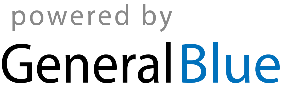 